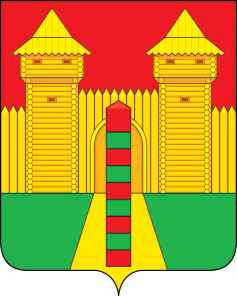 АДМИНИСТРАЦИЯ  МУНИЦИПАЛЬНОГО  ОБРАЗОВАНИЯ «ШУМЯЧСКИЙ   РАЙОН» СМОЛЕНСКОЙ  ОБЛАСТИПОСТАНОВЛЕНИЕот  12.05.2021г. № 178        п. ШумячиВ соответствии с Порядком создания, реорганизации, изменения типа и ликвидации муниципальных учреждений, а также утверждения уставов муниципальных учреждений и внесения в них изменений, руководствуясь Федеральным законом от 06.10.2003 г. № 131-ФЗ «Об общих принципах организации местного самоуправления в Российской Федерации», Уставом муниципального образования «Шумячский район» Смоленской областиАдминистрация муниципального образования «Шумячский район» Смоленской области П О С Т А Н О В Л Я Е Т:1. Ликвидировать Починичскую сельскую библиотеку, структурное подразделение Муниципального бюджетного учреждения «Шумячская централизованная библиотечная система» с 15.07.2021 г.2. Сократить с 15.07.2021г. 0,5 штатной единицы библиотекаря Починичской сельской библиотеки.3. Директору Муниципального бюджетного учреждения «Шумячская централизованная библиотечная система» С.П. Аргуновой:- уведомить работника Починичской сельской библиотеки о ликвидации в сроки и порядке, установленные действующим законодательством;- внести соответствующие изменения в Устав МБУ «Шумячская ЦБС»;- обеспечить организацию библиотечного обслуживания жителей д. Починичи.4. Ликвидировать Починичский сельский Дом культуры, структурное подразделение Муниципального бюджетного учреждения культуры «Шумячская централизованная клубная система» с 15.07.2021г.5. Директору Муниципального бюджетного учреждения культуры «Шумячская централизованная клубная система» Т.П. Бештэйновой:- внести соответствующие изменения в Устав МБУК «Шумячская ЦКС»;- обеспечить организацию досуга населения д. Починичи.6. Контроль за исполнением настоящего постановления возложить на начальника Отдела по культуре и спорту Администрации муниципального образования «Шумячский район» Смоленской области Т.Г. Семенову.О ликвидации структурного подразделения Глава муниципального образования «Шумячский район» Смоленской области                                      А.Н. Васильев